ARNPRIOR MCNAB BRAESIDE UNITED SOCCER CLUB TOURNAMENT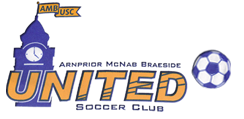 Final Score: Home:   	 	 	 	Visitor:  Ref Name:  	 	 	 	 	Ref Signature:  	 	 	 	 	 Complete game sheet for each game and hand to referee Team Name:  Home team:  Visiting team:  GAME DATE: MAY 12, 2018Game Time:  LOCATION: LOCATION: DIVISION: Shirt Number Full Name OSA # G Y R Red Offence 